EXECUTIVE COMMITTEE OF
  THE MULTILATERAL FUND FOR THE
  IMPLEMENTATION OF THE MONTREAL PROTOCOL
Eighty-eighth MeetingMontreal, 15-19 November 2021THE WORLD BANK Business  for 2022–2024This document presents the World Bank business plan for 2022–2024 and includes: the planned activities for the phase-out of controlled substances under the Montreal Protocol (controlled substances) during the 2022–2024 period; the business plan performance indicators; and a recommendation for consideration by the Executive Committee. The narrative of the World Bank’s business plan for 2022–2024 is attached to the present document. Planned activities during the 2022–2024 periodTable 1 sets out, by year, the value of activities included in the World Bank’s business plan.Table 1. Resource allocation in the World Bank business plan for 2022–2024 as submitted (US $000s)** Including agency support costs where applicable. Secretariat’s comments HPMP stage III – project preparationA total of US $321,000 is included for project preparation for stage III of HPMPs in the 2022–2024 business plan for countries with an approved stage II of HPMPs, with reduction targets below the 2025 compliance targets (decision 84/46(e)). HFC-related activitiesA total of US $470,800 is included for KIP project preparation activities in the 2022-2024 business plan for two countries (Indonesia and Thailand). These two countries have not ratified the Kigali Amendment but have submitted the required letter from their Government indicating their intent to make best efforts to ratify the Kigali Amendment. Regarding KIPs, decision 84/46(g) allowed inclusion of such plans in the business plan only for countries that had ratified the Kigali Amendment. A total of US $10.7 million is included for KIPs for two countries (Malaysia and Viet Nam) that have ratified the Kigali Amendment.Core unit costsThe core unit costs are expected to increase at an annual rate of 0.7 per cent as agreed. Proposed adjustments by the SecretariatThe World Bank business plan for 2022–2024 were submitted based on relevant decisions of the Executive Committee. Therefore, no adjustment was made by the Secretariat. However, further adjustments may be required pending a decision by the Parties on the level of the replenishment of the Multilateral Fund for the 2021–2023 triennium. Performance indicatorsThe World Bank submitted performance indicators pursuant to decision 71/28 in its business plan narrative. The Secretariat informed the World Bank of the targets shown in Table 2.Table 2. Performance indicators for the World Bank for 2022* The target of an agency would be reduced if it could not submit a tranche owing to another cooperating or lead agency, if agreed by that agency.** Project preparation should not be assessed if the Executive Committee has not taken a decision on its funding.RECOMMENDATIONThe Executive Committee may wish:To note the World Bank business plan for 2022–2024, contained in document UNEP/OzL.Pro/ExCom/88/27; andTo approve the performance indicators for the World Bank as set out in Table 2 of document UNEP/OzL.Pro/ExCom/88/27.UNITED
NATIONSUNITED
NATIONSEP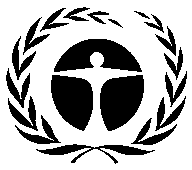 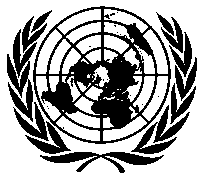 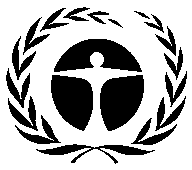 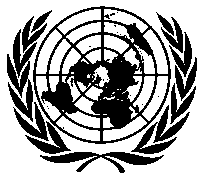 United NationsEnvironmentProgrammeDistr.GENERAL26 October 2021ORIGINAL: ENGLISHDescription202220232024Total (2022–2024)Total after 2024HCFC activitiesHCFC activitiesHCFC activitiesHCFC activitiesHCFC activitiesHCFC activitiesApproved HCFC phase-out management plans (HPMPs)30,7708,67125,08564,5269,844HPMP preparation – stage III032103210HCFC activities subtotal30,7708,99225,08564,8479,844HFC activities HFC activities HFC activities HFC activities HFC activities HFC activities Kigali HFC implementation plan (KIP) preparation471004710KIPs 010,700010,7000HFC activities subtotal47110,700011,1710Standard activitiesStandard activitiesStandard activitiesStandard activitiesStandard activitiesStandard activitiesCore unit1,7591,7721,7845,3150Institutional strengthening2024752028780Standard activities subtotal1,9612,2461,9866,1940Total33,20221,93827,07182,2119,844Type of indicator Short titleCalculation2022 targetPlanning-- ApprovalTranches approvedNumber of tranches approved vs. those planned*4 Planning-- ApprovalProjects/activities approvedNumber of projects/activities approved vs. those planned (including project preparation activities)**4 ImplementationFunds disbursedBased on estimated disbursement in progress reportUS $5,060,187ImplementationODS phase-outODS phase-out for the tranche when the next tranche is approved vs. those planned per business plans*5,362.5 ODP tonnes ImplementationProject completion for activitiesProject completion vs. planned in progress reports for all activities (excluding project preparation)4AdministrativeSpeed of financial completionThe extent to which projects are financially completed 12 months after project completion90%AdministrativeTimely submission of project completion reportsTimely submission of project completion reports vs. those agreedOn time (10)AdministrativeTimely submission of progress reportsTimely submission of progress reports and business plans and responses unless otherwise agreedOn time